Founding CommunicationsFounding CommunicationsFounding CommunicationsCode breaking with the Rosetta StoneCode breaking with the Rosetta StoneCode breaking with the Rosetta StoneCode breaking with the Rosetta StoneCode breaking with the Rosetta StoneLearn about spies and codesLearn about spies and codesLearn about spies and codesLearn about spies and codesLearn about spies and codesSubjects: Science, Design & Technology, MathematicsApprox time:  10 minutesSubjects: Science, Design & Technology, MathematicsApprox time:  10 minutesKey words / Topics:EncodeDecodeFrequencySignalSubstitution codeStay safe  Whether you are a scientist researching a new medicine or an engineer solving climate change, safety always comes first. An adult must always be around and supervising when doing this activity. You are responsible for:•        ensuring that any equipment used for this activity is in good working condition•        behaving sensibly and following any safety instructions so as not to hurt or injure yourself or others Please note that in the absence of any negligence or other breach of duty by us, this activity is carried out at your own risk. It is important to take extra care at the stages marked with this symbol: ⚠Stay safe  Whether you are a scientist researching a new medicine or an engineer solving climate change, safety always comes first. An adult must always be around and supervising when doing this activity. You are responsible for:•        ensuring that any equipment used for this activity is in good working condition•        behaving sensibly and following any safety instructions so as not to hurt or injure yourself or others Please note that in the absence of any negligence or other breach of duty by us, this activity is carried out at your own risk. It is important to take extra care at the stages marked with this symbol: ⚠Stay safe  Whether you are a scientist researching a new medicine or an engineer solving climate change, safety always comes first. An adult must always be around and supervising when doing this activity. You are responsible for:•        ensuring that any equipment used for this activity is in good working condition•        behaving sensibly and following any safety instructions so as not to hurt or injure yourself or others Please note that in the absence of any negligence or other breach of duty by us, this activity is carried out at your own risk. It is important to take extra care at the stages marked with this symbol: ⚠Stay safe  Whether you are a scientist researching a new medicine or an engineer solving climate change, safety always comes first. An adult must always be around and supervising when doing this activity. You are responsible for:•        ensuring that any equipment used for this activity is in good working condition•        behaving sensibly and following any safety instructions so as not to hurt or injure yourself or others Please note that in the absence of any negligence or other breach of duty by us, this activity is carried out at your own risk. It is important to take extra care at the stages marked with this symbol: ⚠Stay safe  Whether you are a scientist researching a new medicine or an engineer solving climate change, safety always comes first. An adult must always be around and supervising when doing this activity. You are responsible for:•        ensuring that any equipment used for this activity is in good working condition•        behaving sensibly and following any safety instructions so as not to hurt or injure yourself or others Please note that in the absence of any negligence or other breach of duty by us, this activity is carried out at your own risk. It is important to take extra care at the stages marked with this symbol: ⚠Suggested Learning Outcomes Suggested Learning Outcomes Understand how mathematics can be used to break encryptionUnderstand how to collect and represent frequency statistics e.g. of individual letters in English wordsUnderstand how mathematics can be used to break encryptionUnderstand how to collect and represent frequency statistics e.g. of individual letters in English wordsUnderstand how mathematics can be used to break encryptionUnderstand how to collect and represent frequency statistics e.g. of individual letters in English wordsUnderstand how mathematics can be used to break encryptionUnderstand how to collect and represent frequency statistics e.g. of individual letters in English wordsUnderstand how mathematics can be used to break encryptionUnderstand how to collect and represent frequency statistics e.g. of individual letters in English wordsIntroduction Introduction From founding communications, such as the fire beacon, to being able to communicate with space, there is no denying that developments in communication have advanced at a rapid speed. This topic presents students with communications of the past, present and future, helping them to understand the principles that form the basis for these developments.The discovery of the Rosetta Stone was a complete breakthrough in deciphering Egyptian hieroglyphs. It dates from the 2nd century BC and was a text written by priests to honour a pharaoh. At this time, Egypt was ruled by the Greeks, so the text was written on the stone in two languages and in three different scripts: hieroglyphs (used by priests for important documents), demotic script; the written form of the Coptic language (used by common people); and Greek script (used by the foreign rulers).The stone gave parallel text so the Coptic/demotic script could be translated. This then gave big clues as to the meaning of the hieroglyphs and more informed guesses could thus be made about their meanings. This discovery was the first big breakthrough in translating unknown written languages and these methods have been used in code-breaking ever since.From founding communications, such as the fire beacon, to being able to communicate with space, there is no denying that developments in communication have advanced at a rapid speed. This topic presents students with communications of the past, present and future, helping them to understand the principles that form the basis for these developments.The discovery of the Rosetta Stone was a complete breakthrough in deciphering Egyptian hieroglyphs. It dates from the 2nd century BC and was a text written by priests to honour a pharaoh. At this time, Egypt was ruled by the Greeks, so the text was written on the stone in two languages and in three different scripts: hieroglyphs (used by priests for important documents), demotic script; the written form of the Coptic language (used by common people); and Greek script (used by the foreign rulers).The stone gave parallel text so the Coptic/demotic script could be translated. This then gave big clues as to the meaning of the hieroglyphs and more informed guesses could thus be made about their meanings. This discovery was the first big breakthrough in translating unknown written languages and these methods have been used in code-breaking ever since.From founding communications, such as the fire beacon, to being able to communicate with space, there is no denying that developments in communication have advanced at a rapid speed. This topic presents students with communications of the past, present and future, helping them to understand the principles that form the basis for these developments.The discovery of the Rosetta Stone was a complete breakthrough in deciphering Egyptian hieroglyphs. It dates from the 2nd century BC and was a text written by priests to honour a pharaoh. At this time, Egypt was ruled by the Greeks, so the text was written on the stone in two languages and in three different scripts: hieroglyphs (used by priests for important documents), demotic script; the written form of the Coptic language (used by common people); and Greek script (used by the foreign rulers).The stone gave parallel text so the Coptic/demotic script could be translated. This then gave big clues as to the meaning of the hieroglyphs and more informed guesses could thus be made about their meanings. This discovery was the first big breakthrough in translating unknown written languages and these methods have been used in code-breaking ever since.From founding communications, such as the fire beacon, to being able to communicate with space, there is no denying that developments in communication have advanced at a rapid speed. This topic presents students with communications of the past, present and future, helping them to understand the principles that form the basis for these developments.The discovery of the Rosetta Stone was a complete breakthrough in deciphering Egyptian hieroglyphs. It dates from the 2nd century BC and was a text written by priests to honour a pharaoh. At this time, Egypt was ruled by the Greeks, so the text was written on the stone in two languages and in three different scripts: hieroglyphs (used by priests for important documents), demotic script; the written form of the Coptic language (used by common people); and Greek script (used by the foreign rulers).The stone gave parallel text so the Coptic/demotic script could be translated. This then gave big clues as to the meaning of the hieroglyphs and more informed guesses could thus be made about their meanings. This discovery was the first big breakthrough in translating unknown written languages and these methods have been used in code-breaking ever since.From founding communications, such as the fire beacon, to being able to communicate with space, there is no denying that developments in communication have advanced at a rapid speed. This topic presents students with communications of the past, present and future, helping them to understand the principles that form the basis for these developments.The discovery of the Rosetta Stone was a complete breakthrough in deciphering Egyptian hieroglyphs. It dates from the 2nd century BC and was a text written by priests to honour a pharaoh. At this time, Egypt was ruled by the Greeks, so the text was written on the stone in two languages and in three different scripts: hieroglyphs (used by priests for important documents), demotic script; the written form of the Coptic language (used by common people); and Greek script (used by the foreign rulers).The stone gave parallel text so the Coptic/demotic script could be translated. This then gave big clues as to the meaning of the hieroglyphs and more informed guesses could thus be made about their meanings. This discovery was the first big breakthrough in translating unknown written languages and these methods have been used in code-breaking ever since.Purpose of this activityPurpose of this activityPurpose of this activityPurpose of this activityPurpose of this activityThe ‘Rosetta code 1’ and ‘Rosetta code 2’ activities introduce students to a mathematical solution to code breaking by using a simple substitution code. Students will make a survey using the frequency of letters in English sentences, match up an encoded passage to these frequencies and then apply common sense to make a coherent message from what is decoded.The ‘Rosetta code 1’ and ‘Rosetta code 2’ activities introduce students to a mathematical solution to code breaking by using a simple substitution code. Students will make a survey using the frequency of letters in English sentences, match up an encoded passage to these frequencies and then apply common sense to make a coherent message from what is decoded.The ‘Rosetta code 1’ and ‘Rosetta code 2’ activities introduce students to a mathematical solution to code breaking by using a simple substitution code. Students will make a survey using the frequency of letters in English sentences, match up an encoded passage to these frequencies and then apply common sense to make a coherent message from what is decoded.The ‘Rosetta code 1’ and ‘Rosetta code 2’ activities introduce students to a mathematical solution to code breaking by using a simple substitution code. Students will make a survey using the frequency of letters in English sentences, match up an encoded passage to these frequencies and then apply common sense to make a coherent message from what is decoded.The ‘Rosetta code 1’ and ‘Rosetta code 2’ activities introduce students to a mathematical solution to code breaking by using a simple substitution code. Students will make a survey using the frequency of letters in English sentences, match up an encoded passage to these frequencies and then apply common sense to make a coherent message from what is decoded.Activity Teacher notes1. Have a class discussion to gauge student awareness of the following:HieroglyphsRosetta StoneThat the Rosetta stone is at the British Museum in LondonSecond World War code breakersBletchley ParkThe Enigma machineAlan TuringFirst use of computers2. Distribute Rosetta Stone handout to the students. Rosetta Stone (Handout).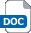 The students can work individually or in groups.Students will learn about spies and codes. The story will fill in gaps in knowledge about how codes are broken.10 minutesThe story in the Rosetta Stone handout is reasonably easy to read and should be within the grasp of most students.The structured questions associated with the story would work as a starter activity. The students can work individually on paper or this could be used as a class activity.DifferentiationDifferentiationBasicBasicExtensionThe Code breaking with the Rosetta Stone activity can be made more accessible if the text is read to the students. Students should work in groups for additional support.The Code breaking with the Rosetta Stone activity can be made more accessible if the text is read to the students. Students should work in groups for additional support.Use the Analogue and Digital presentation as an extension, discussing how this may affect the transmission of information and the ability to interpret it. Discuss and investigate possible sources of interference to electromagnetic or telephone wire signals. Analogue and Digital (Presentation)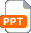 ResourcesResourcesRequired files                      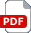 The Code breaking with the Rosetta Stone activity can be made more accessible if the text is read to the students. Students should work in groups for additional support.The Code breaking with the Rosetta Stone activity can be made more accessible if the text is read to the students. Students should work in groups for additional support. Rosetta Stone (Handout) Analogue and Digital (Presentation)Additional websitesWikipedia (www.wikipedia.org): Information on the Rosetta Stone (http://en.wikipedia.org/wiki/Rosetta_stone).Ancient Egypt (www.ancientegypt.co.uk): The story of the Rosetta Stone can be found within the ‘Writing’ section of the website (http://www.ancientegypt.co.uk/writing/rosetta.html).Additional websitesWikipedia (www.wikipedia.org): Information on the Rosetta Stone (http://en.wikipedia.org/wiki/Rosetta_stone).Ancient Egypt (www.ancientegypt.co.uk): The story of the Rosetta Stone can be found within the ‘Writing’ section of the website (http://www.ancientegypt.co.uk/writing/rosetta.html).Additional websitesWikipedia (www.wikipedia.org): Information on the Rosetta Stone (http://en.wikipedia.org/wiki/Rosetta_stone).Ancient Egypt (www.ancientegypt.co.uk): The story of the Rosetta Stone can be found within the ‘Writing’ section of the website (http://www.ancientegypt.co.uk/writing/rosetta.html).Additional websitesWikipedia (www.wikipedia.org): Information on the Rosetta Stone (http://en.wikipedia.org/wiki/Rosetta_stone).Ancient Egypt (www.ancientegypt.co.uk): The story of the Rosetta Stone can be found within the ‘Writing’ section of the website (http://www.ancientegypt.co.uk/writing/rosetta.html).Additional websitesWikipedia (www.wikipedia.org): Information on the Rosetta Stone (http://en.wikipedia.org/wiki/Rosetta_stone).Ancient Egypt (www.ancientegypt.co.uk): The story of the Rosetta Stone can be found within the ‘Writing’ section of the website (http://www.ancientegypt.co.uk/writing/rosetta.html).Related activities (to build a full lesson)Starters  ACTIVITY: Rosetta Code 1DISCUSSION: Another starter would be a discussion of codes and code breaking. Let the students research the terms Ultra (Second World War), Enigma, and Bletchley Park.Main  ACTIVITY: Rosetta Code 2Starters  ACTIVITY: Rosetta Code 1DISCUSSION: Another starter would be a discussion of codes and code breaking. Let the students research the terms Ultra (Second World War), Enigma, and Bletchley Park.Main  ACTIVITY: Rosetta Code 2ExtensionACTIVITY: Analogue and digital.PlenaryA possible plenary of a discussion session is suggested in the teacher notes for the substitution codes activity.ExtensionACTIVITY: Analogue and digital.PlenaryA possible plenary of a discussion session is suggested in the teacher notes for the substitution codes activity.ExtensionACTIVITY: Analogue and digital.PlenaryA possible plenary of a discussion session is suggested in the teacher notes for the substitution codes activity.The Engineering Context    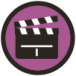 The story: Communications of the futureCommunications technology being used today: Radar - Communications for safetyCurriculum links Curriculum links England: National CurriculumScienceKS4 1b, 2a, 7dDesign & Technology KS3 3dMathematicsKS3 9aNorthern Ireland CurriculumScienceKS3 and KS4 Developing Pupils’ Knowledge, Understanding and Skillsdevelop skills in scientific methods of enquiry to further scientific knowledge and understandingKS3 and KS4 (Objective 2) Developing pupils as pupils as Contributors to SocietyCultural understanding: consider how the development of scientific ideas or theories relate to the historical or cultural contextTechnology & DesignKS3 and KS4 Developing Pupils’ Knowledge, Understanding and SkillsDesignCommunication ManufacturingControl KS3 and KS4 (Objective 1) Developing pupils as Individualsrespond to a personal design challengeKS3 and KS4 (Objective 2) Developing pupils as Contributors to SocietyExplore technical innovationsDesign cost-effective and appropriate solutionsKS3 and KS4 (Objective 3) Developing pupils as Contributors to the Economy and the EnvironmentPursue design solutions Identify product needs and pursue sustainable harmonious design solutions in a local outdoor/indoor contextScotland: Curriculum for ExcellenceScienceSCN 3-11a, SCN 4-11a, SCN 4-16aTechnologiesTCH 3-01a, TCH 3-09a, TCH 3-13a, TCH 3-14a, TCH 4-01aTCH 4-09a, TCH 4-12a, TCH 4-13a, TCH 4-14a, TCH 4-14b, TCH 4-14c, TCH 4-14dKS3 and KS4 TCH 3-01a, TCH 4-01aNumeracy and MathematicsMNU 3-03a, MNU 3-04a, MNU 3-07a, MNU 3-10a, MTH 3-11b, MNU 3-20a. MNU 4-01a, MNU 4-03a, MNU 4-10a, MNU 4-10b, MTH 4-11a, MTH4-11b, MTH 4-15a, MTH 4-17bWales: National Curriculum ScienceKS3/4 Skills (Communication: 1, 2, 3 Planning: 1, 2), (Enquiry)KS3 Range (How things work: 3, 4, 5, 6)KS4 Skills (Data, evidence, theories and explanations 1,2,3), (Enquiry and practical skills: 1, 2, 3, 4)Design and TechnologyKS3 and KS4 Skills (Designing: 1, 2, 3, 4, 5, 6, 7, 8, 9), (Making: 1, 2, 3, 4)KS3 and KS4 Range (activities in which they investigate, analyse and evaluate products), (activities in which they learn about the responsible use of materials), (activities in which they develop and practise certain skills, activities in which they design and make products)MathematicsKS3 and KS4 Skills (Solve mathematical problems), (Communicate mathematically) KS3 Range (Number 2, 3), (Algebra 1)KS4 Range (Handling data)Assessment opportunitiesAssessment opportunitiesAssessment opportunitiesAsk the students to compare their frequency count in the Rosetta Code 2 activity with a frequency count from an internet source. Ask them to evaluate the validity of their evidence from a small sample of words. Ask the students to compare their frequency count in the Rosetta Code 2 activity with a frequency count from an internet source. Ask them to evaluate the validity of their evidence from a small sample of words. Ask the students to compare their frequency count in the Rosetta Code 2 activity with a frequency count from an internet source. Ask them to evaluate the validity of their evidence from a small sample of words. Personal, learning & thinking skills (PLTS)Personal, learning & thinking skills (PLTS)Personal, learning & thinking skills (PLTS)Creative thinkersTeam workers Creative thinkersTeam workers Creative thinkersTeam workers 